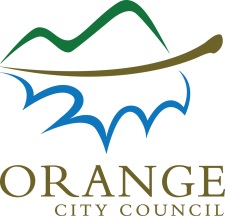 I acknowledge that I have read and understood the duties, responsibilities and delegations of the position as outlined in the above Position DescriptionHuman Resources Only: This position’s ordinary hours of work shall be based on a 35 hour week to determine the hourly rate of payPosition Title:Museum and Heritage Administration AssistantPosition Number:Division:Community, Recreation and Cultural ServicesSection:Cultural ServicesGrade:4Delegations:Nil/See attached document (as per Council’s Delegations Register).Primary Purpose of PositionTo provide administration services and support on a range of Museum and Heritage Programs.Sectional StructureSelection CriteriaSelection CriteriaQualifications/LicencesCertificate III Business Administration or similar qualificationCurrent Class C Driver’s licenceSatisfactory Criminal Background CheckCurrent RSA Competency CardSkills and ExperienceExperience in a similar role Demonstrated ability to compile, format and proofread correspondence including drafting meeting minutes, creating mail merges and formatting large documentsHigh level communication skills both verbal and written including research skills and the ability to develop, implement and review new systems and proceduresExcellent organisational and planning skills, including the capacity to work to deadlines and set prioritiesWell-developed computer literacy skills in the use of a variety of computer software packagesDemonstrated ability to work and contribute as part of a teamProven ability to work unsupervisedDemonstrated ability to model Council’s key values and desired behaviours Key Accountabilities/DutiesKey Accountabilities/DutiesProvide administration assistance to the Museum Manager and Heritage Co-ordinator and other Museum Staff Work independently to produce standard and non-standard correspondence, reports and documentation that require original content and record these on Councils Electronic Information Management SystemProvide administrative support  with the implementation of the Orange Heritage Management Strategy and the Orange Regional Museum Strategic Plan including facilitation of Local Heritage Assistance Fund, Orange City Council Cultural Heritage Awards, Schools Award program Undertake agenda, minutes and report writing for Cultural Heritage Community Committee,  and Orange Regional Museum Community CommitteeAssist with enquires and customer service relating to Museum and Heritage matters including banking proceduresAssist in the management and maintenance organisation of Council assets such as Barker’s Cottage, Wentworth Mine Site, Spring Hill Hall, Lucknow Community Hall and Lake Canobolas Pump HouseCo-ordinate meetings and attend as a group member and support decision-making with other  team membersEnsure all projects and activities are completed to an acceptable standard, within specified timelinesMaintain and update the Orange Regional Museum and Orange Heritage on-line presence according to established guidelinesAssist with the development of interpretative signage, including research Assist with the setup, running and pack up of Museum and Heritage events (which may include afterhours and weekend work)Comply with Council’s Code of Conduct, relevant policies and procedures, values and behaviours, and work health and safety responsibilities, as amended from time to timeProvide administration assistance to the Museum Manager and Heritage Co-ordinator and other Museum Staff Work independently to produce standard and non-standard correspondence, reports and documentation that require original content and record these on Councils Electronic Information Management SystemProvide administrative support  with the implementation of the Orange Heritage Management Strategy and the Orange Regional Museum Strategic Plan including facilitation of Local Heritage Assistance Fund, Orange City Council Cultural Heritage Awards, Schools Award program Undertake agenda, minutes and report writing for Cultural Heritage Community Committee,  and Orange Regional Museum Community CommitteeAssist with enquires and customer service relating to Museum and Heritage matters including banking proceduresAssist in the management and maintenance organisation of Council assets such as Barker’s Cottage, Wentworth Mine Site, Spring Hill Hall, Lucknow Community Hall and Lake Canobolas Pump HouseCo-ordinate meetings and attend as a group member and support decision-making with other  team membersEnsure all projects and activities are completed to an acceptable standard, within specified timelinesMaintain and update the Orange Regional Museum and Orange Heritage on-line presence according to established guidelinesAssist with the development of interpretative signage, including research Assist with the setup, running and pack up of Museum and Heritage events (which may include afterhours and weekend work)Comply with Council’s Code of Conduct, relevant policies and procedures, values and behaviours, and work health and safety responsibilities, as amended from time to timeCorporate ValuesAs a values-based organisation, Council demonstrates its values through workplace behaviours. These behaviours provide a framework for staff to model behaviour across the organisation. Underpinning the behaviours is the Orange City Council Code of Conduct. Council’s corporate values are listed below:Respect – is honest and respectful towards others and works as part of a teamOwnership - takes responsibility for actionsHigh Performance -  pursues performance excellence and continually looks for improvement Customer Focus -  demonstrates a customer focused approach towards internal and external customers Safety -  works safely, in accordance with Council’s Work Health and Safety policy and proceduresEqual Employment Opportunity (EEO) – complies with EEO principles and respects diversity  Leadership – Council encourages all its employees to lead by example and role model our values.  Leaders also need to ensure they provide constructive feedback and encourage high performance by coaching, developing, recognising and managing people effectivelyWork Health and Safety ResponsibilitiesAll employees are responsible for Work Health and Safety (WHS) for Orange City Council and their duties include:Complying with Council’s WHS policies and proceduresWorking with due diligence and consideration to safeguard their own health and safety and the health and safety of othersReporting any potential hazards, incidents or injuries to their Supervisor and Human Resources within 48 hoursParticipating in any applicable WHS consultation arrangementsComplying with any Return to Work Plan if injured and supporting rehabilitation in the workplaceCorrectly using all personal protective equipmentComplying with emergency and evacuation procedures and site rules if applicableFor Managers, Supervisors, Team Leaders or Gangers, you have additional WHS responsibilities as defined in the Orange City Council Work Health and Safety Management Policy (OP 84)GeneralThe above statements are intended to describe the general nature and level of work being performed.  They are not intended to be construed as an exhaustive list of all responsibilities, duties and skills required.Local Government (State) Award conditions apply to all entitlements. The Position Description links to the overall organisational Delivery/Operational Plan which ties into an employees’ key performance indicators (KPIs) as part of their annual performance review. Position descriptions may be amended from time to time in accordance with business needs and in consultation with the incumbent of the position.Name of EmployeeSignature of EmployeeDate